DOCUMENT UNIQUEMENT RESERVE AUX MEMBRES DE L’OISEAU CLUB PROVENCAL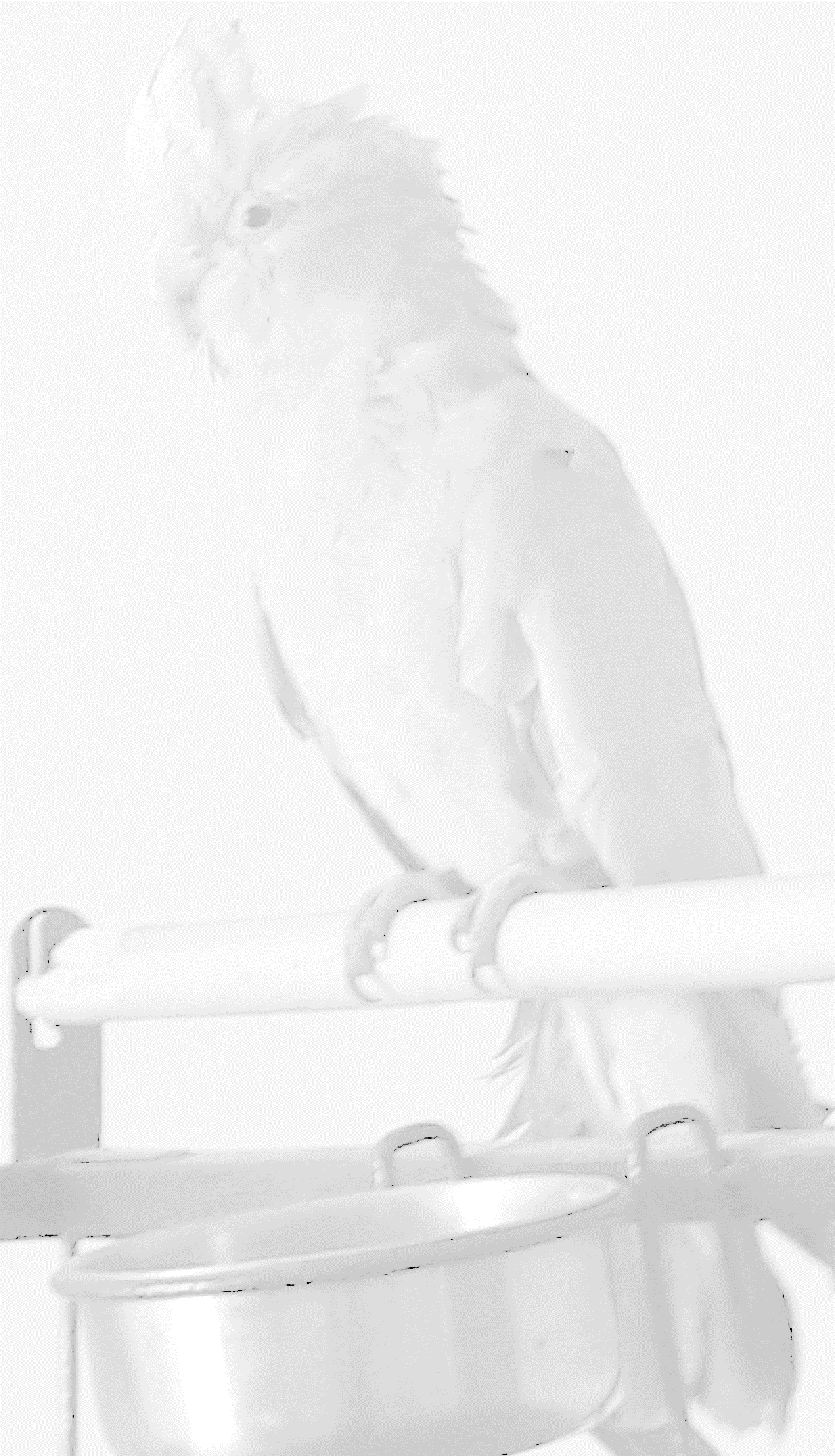 Nom : ……ABBAS…………………………………………….Prénom*: ……………………………………………….   Tel*:  0626591543 	Capacitaire : Oui          Non                                               Envoi :  Oui          Non Achat                   Vente                     Echange                   Recherche                       Don          Oiseau              Accessoire             AutreMerci de bien vouloir cocher la case de votre choix.Description : Je dispose de 3 batteries vitrées comme l'on trouve en animalerie en verre et aluminium à vendre. Je vends l'unité 250 euros et si l'ensemble le prix est discutable.J'ai quelques oiseaux à céder aussi : un mâle pyrrhura molinae opaline très coloré de 2016, un couple de pyrrhura roseifrons de 2014/ 2015 et quelques couples d'inséparables roseicolli 2018, 2019, 2020. Je suis joignable au 0626591543 pour plus d'informations. Photos ci-dessous L’Oiseau club Provençal dégage toute responsabilité sur la ou les transactions entre les personnes.           Obligatoire *.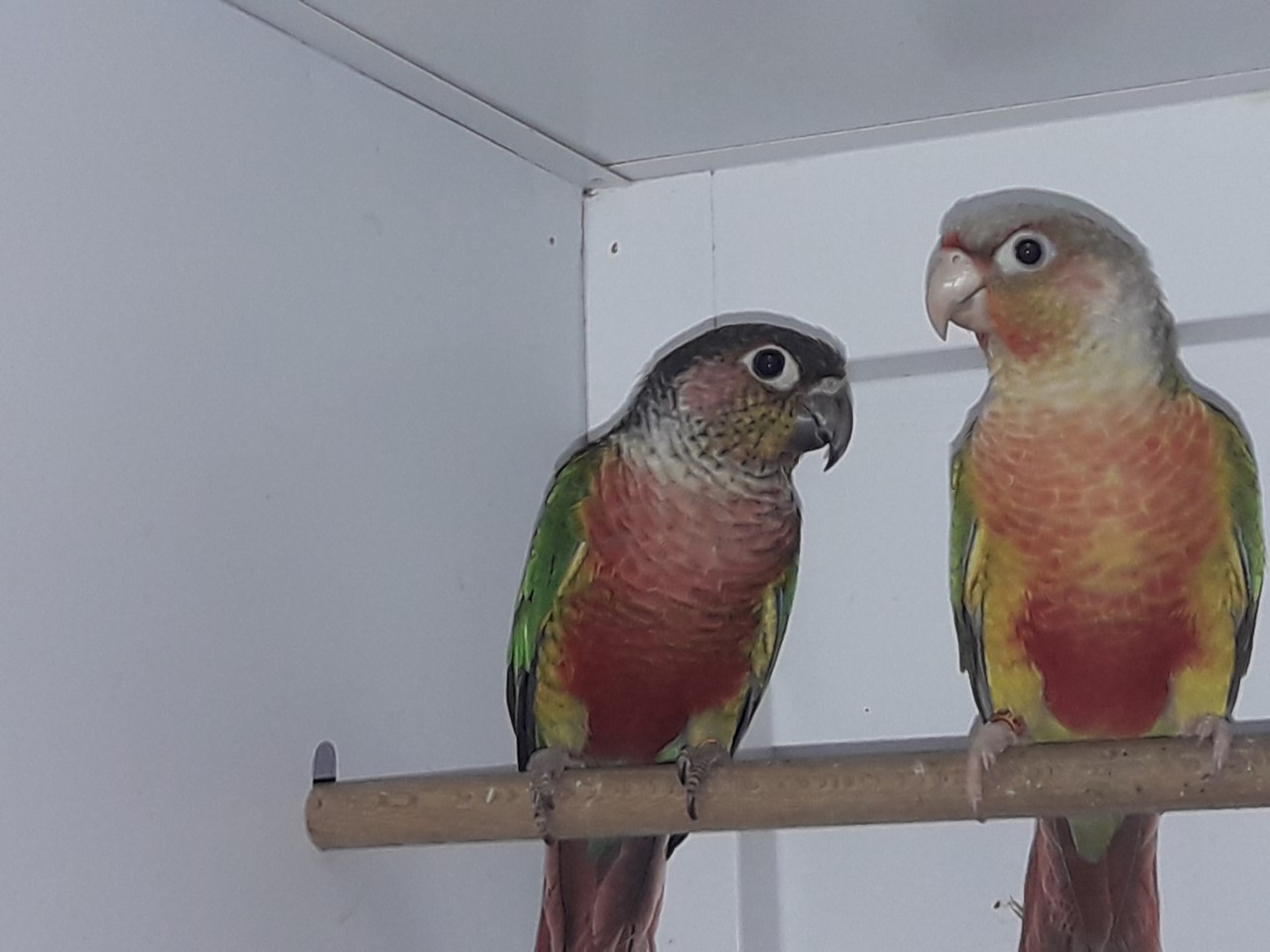 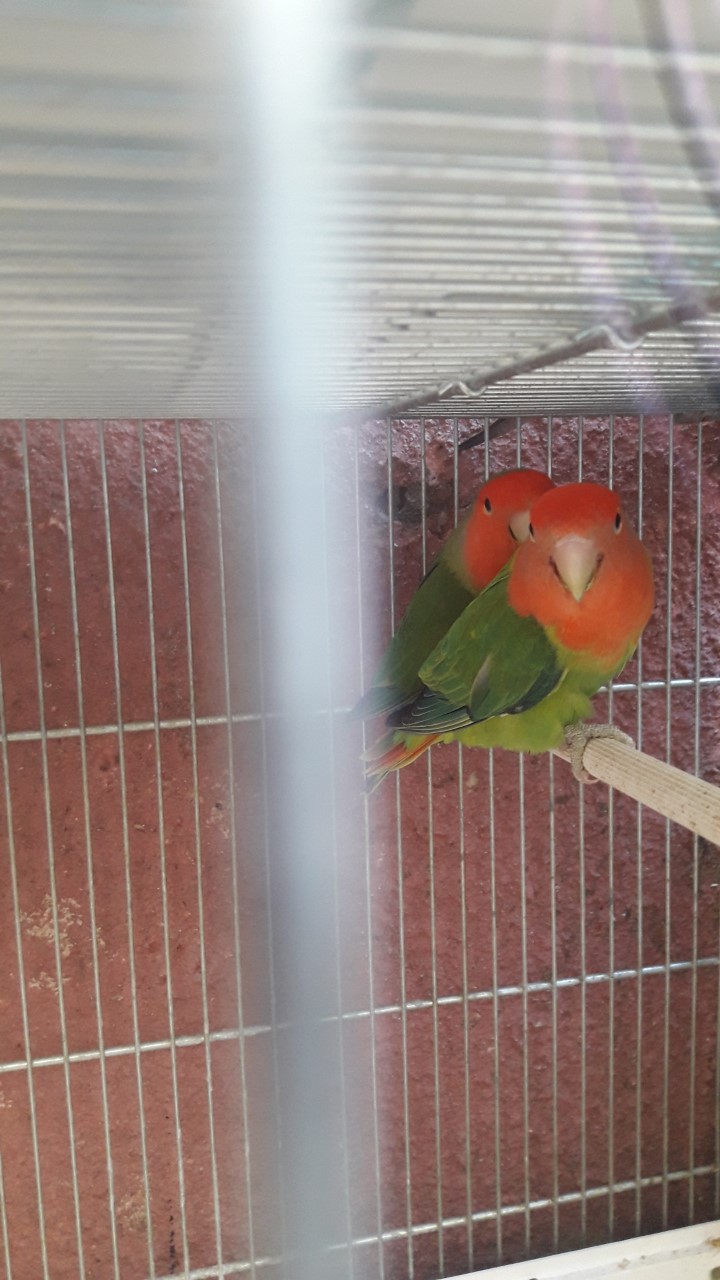 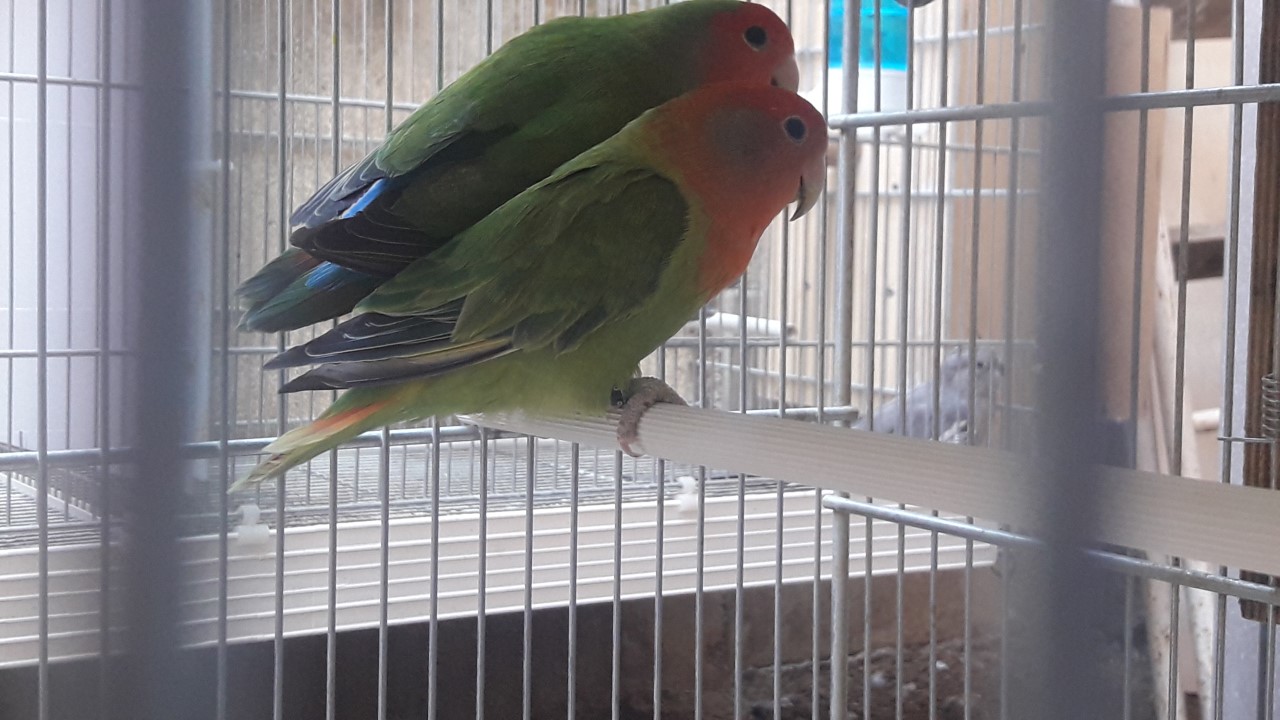 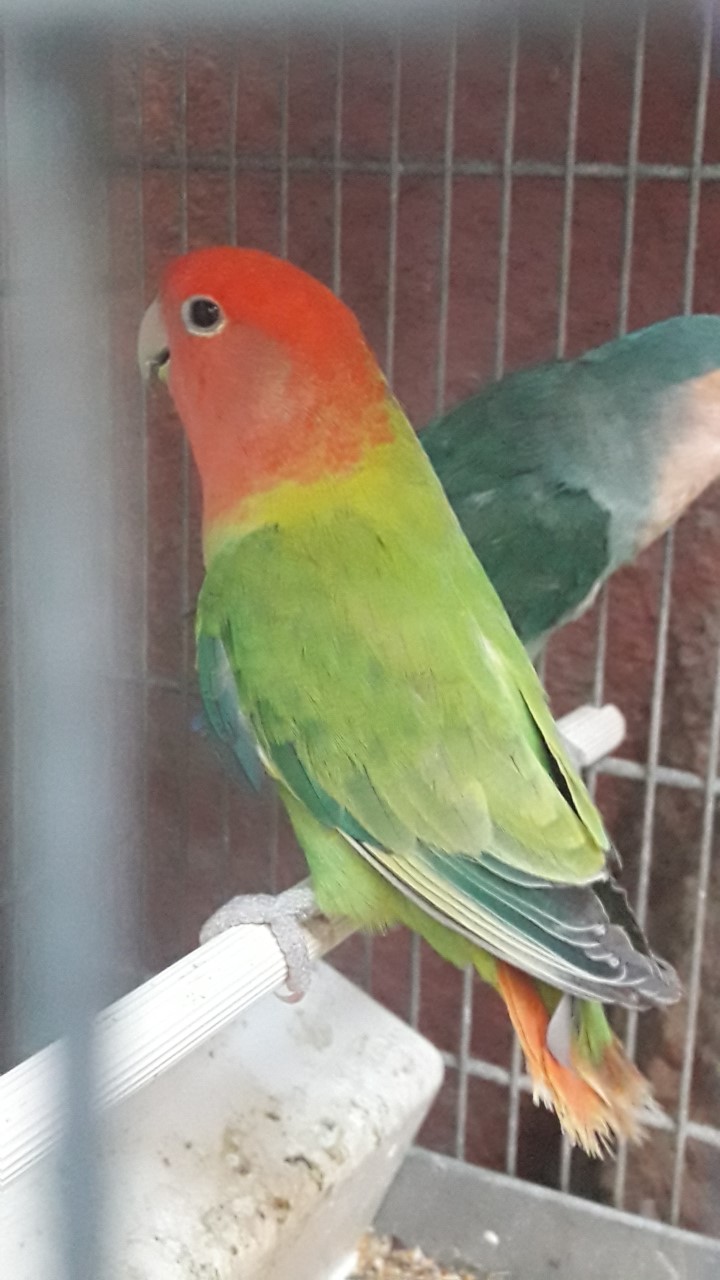 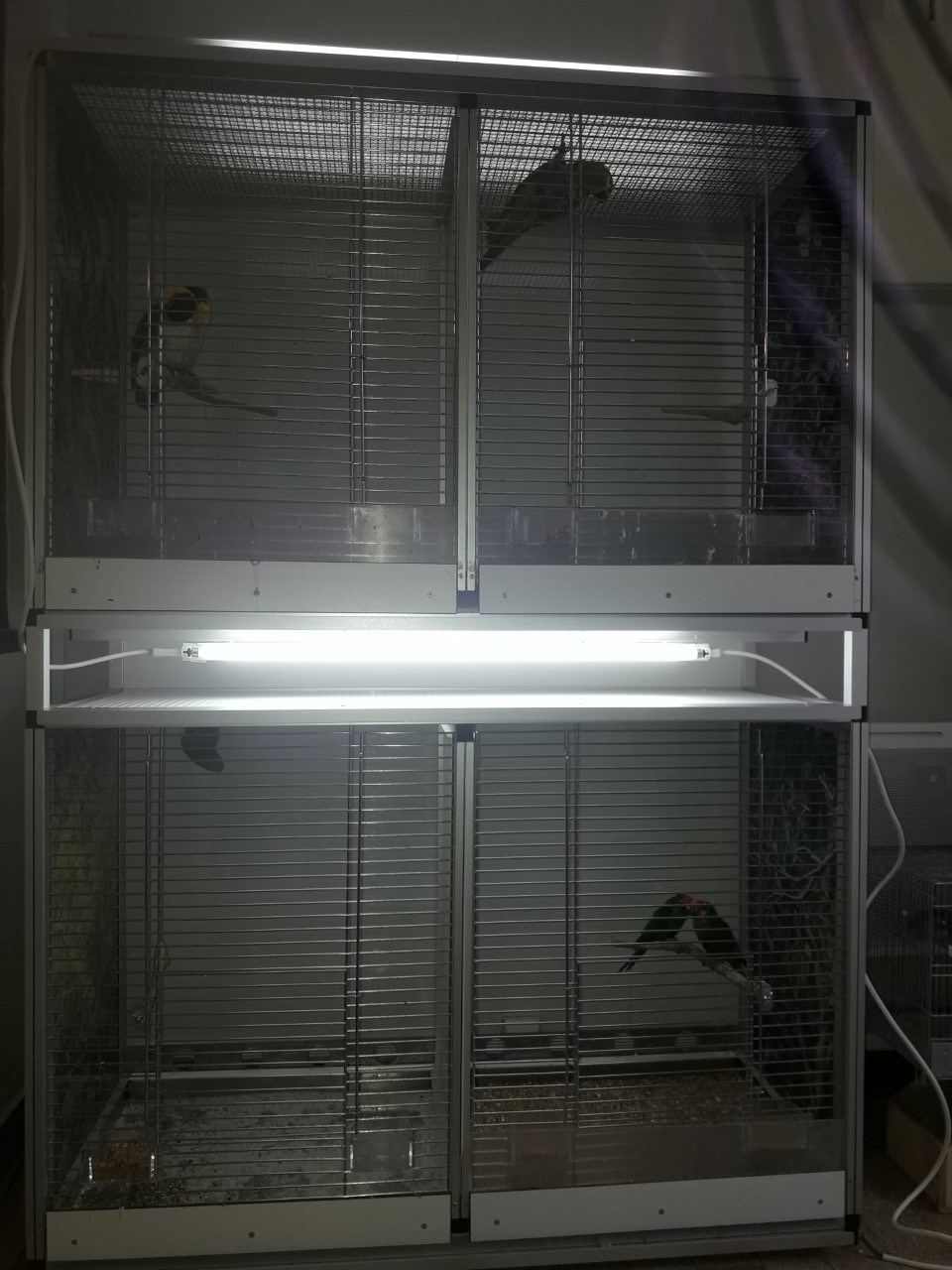 